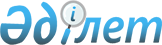 О бюджетах города Шар, поселков Ауэзова, Жангизтобе и Калбатауского сельского округа Жарминского района на 2019-2021 годы
					
			Утративший силу
			
			
		
					Решение Жарминского районного маслихата Восточно-Казахстанской области от 29 декабря 2018 года № 28/250-VI. Зарегистрировано Управлением юстиции Жарминского района Департамента юстиции Восточно-Казахстанской области 11 января 2019 года № 5-10-164. Утратило силу решением Жарминского районного маслихата Восточно-Казахстанской области от 1 апреля 2020 года № 44/388-VI.
      Сноска. Утратило силу решением Жарминского районного маслихата Восточно-Казахстанской области от 01.04.2020 № 44/388-VI (вводится в действие по истечении десяти календарных дней после дня его первого официального опубликования). 

      Примечание ИЗПИ.

      В тексте документа сохранена пунктуация и орфография оригинала.
      В соответствии со статьями 9-1, 75 Бюджетного кодекса Республики Казахстан от 4 декабря 2008 года, подпунктом 1) пункта 1 статьи 6 Закона Республики Казахстан от 23 января 2001 года "О местном государственном управлении и самоуправлении в Республике Казахстан", решением Жарминского районного маслихата от 21 декабря 2018 года № 28/238-VІ "О бюджете Жарминского района на 2019-2021 годы" (зарегистрировано в Реестре государственной регистрации нормативных правовых актов за № 5-10-162) Жарминский районный маслихат РЕШИЛ:
      1. Утвердить бюджет города Шар Жарминского района на 2019-2021 годы согласно приложениям 1, 2 и 3 соответственно, в том числе на 2019 год в следующих объемах:
      1) доходы – 114971,3 тысяч тенге, в том числе:
      налоговые поступления – 42000,0 тысяч тенге;
      неналоговые поступления – 250,0 тысяч тенге;
      поступления от продажи основного капитала – 0,0 тенге;
      поступления трансфертов – 72721,3 тысяч тенге;
      2) затраты – 115114,5 тысяч тенге;
      3) чистое бюджетное кредитование – 0,0 тенге, в том числе:
      бюджетные кредиты – 0,0 тенге;
      погашение бюджетных кредитов – 0,0 тенге;
      4) сальдо по операциям с финансовыми активами – 0,0 тенге, в том числе:
      приобретение финансовых активов – 0,0 тенге;
      поступления от продажи финансовых активов государства – 0,0 тенге;
      5) дефицит (профицит) бюджета – -143,2 тысяч тенге;
      6) финансирование дефицита (использование профицита) бюджета – 143,2 тысяч тенге, в том числе:
      поступления займов – 0,0 тенге;
      погашение займов – 0,0 тенге;
      используемые остатки бюджетных средств – 143,2 тысяч тенге.
      Сноска. Пункт 1 - в редакции решения Жарминского районного маслихата Восточно-Казахстанской области от 27.11.2019 № 40/331-VI (вводится в действие с 01.01.2019).


      2. Предусмотреть в бюджете города Шар Жарминского района на 2019 год объемы субвенций в сумме 30183,0 тысяч тенге.
      3. Утвердить бюджет поселка Ауэзова Жарминского района на 2019-2021 годы согласно приложениям 4, 5 и 6 соответственно, в том числе на 2019 год в следующих объемах:
      1) доходы – 75744,2 тысяч тенге, в том числе:
      налоговые поступления – 12520,0 тысяч тенге;
      неналоговые поступления – 563,0 тысяч тенге;
      поступления от продажи основного капитала – 0,0 тенге;
      поступления трансфертов – 62661,2 тысяч тенге;
      2) затраты – 105860,4 тысяч тенге;
      3) чистое бюджетное кредитование – 0,0 тенге, в том числе:
      бюджетные кредиты – 0,0 тенге;
      погашение бюджетных кредитов – 0,0 тенге;
      4) сальдо по операциям с финансовыми активами – 0,0 тенге, в том числе:
      приобретение финансовых активов – 0,0 тенге;
      поступления от продажи финансовых активов государства – 0,0 тенге;
      5) дефицит (профицит) бюджета – - 30116,2 тысяч тенге;
      6) финансирование дефицита (использование профицита) бюджета – 30116,2 тысяч тенге, в том числе:
      поступления займов – 0,0 тенге;
      погашение займов – 0,0 тенге;
      используемые остатки бюджетных средств – 30116,2 тысяч тенге.
      Сноска. Пункт 3 - в редакции решения Жарминского районного маслихата Восточно-Казахстанской области от 27.11.2019 № 40/331-VI (вводится в действие с 01.01.2019).


      4. Предусмотреть в бюджете поселка Ауэзова Жарминского района на 2019 год объемы субвенций в сумме 15871,0 тысяч тенге.
      5. Утвердить бюджет поселка Жангизтобе Жарминского района на 2019-2021 годы согласно приложениям 7, 8 и 9 соответственно, в том числе на 2019 год в следующих объемах:
      1) доходы – 83731,0 тысяч тенге, в том числе:
      налоговые поступления – 10670,0 тысяч тенге;
      неналоговые поступления – 80,0 тысяч тенге;
      поступления от продажи основного капитала – 0,0 тенге;
      поступления трансфертов – 72981,0 тысяч тенге;
      2) затраты – 87785,9 тысяч тенге;
      3) чистое бюджетное кредитование – 0,0 тенге, в том числе:
      бюджетные кредиты – 0,0 тенге;
      погашение бюджетных кредитов – 0,0 тенге;
      4) сальдо по операциям с финансовыми активами – 0,0 тенге, в том числе:
      приобретение финансовых активов – 0,0 тенге;
      поступления от продажи финансовых активов государства – 0,0 тенге;
      5) дефицит (профицит) бюджета – - 4054,9 тысяч тенге;
      6) финансирование дефицита (использование профицита) бюджета – 4054,9 тысяч тенге, в том числе:
      поступления займов – 0,0 тенге;
      погашение займов – 0,0 тенге;
      используемые остатки бюджетных средств – 4054,9 тысяч тенге.
      Сноска. Пункт 5 - в редакции решения Жарминского районного маслихата Восточно-Казахстанской области от 27.11.2019 № 40/331-VI (вводится в действие с 01.01.2019).


      6. Предусмотреть в бюджете поселка Жангизтобе Жарминского района на 2019 год объемы субвенций в сумме 16941,0 тысяч тенге.
      7. Утвердить бюджет Калбатауского сельского округа Жарминского района на 2019-2021 годы согласно приложениям 10, 11 и 12 соответственно, в том числе на 2019 год в следующих объемах:
      1) доходы – 226081,0 тысяч тенге, в том числе:
      налоговые поступления – 48510,0 тысяч тенге;
      неналоговые поступления – 1900,0 тысяч тенге;
      поступления от продажи основного капитала – 0,0 тенге;
      поступления трансфертов – 175671,0 тысяч тенге;
      2) затраты – 229802,1 тысяч тенге;
      3) чистое бюджетное кредитование – 0,0 тенге, в том числе:
      бюджетные кредиты – 0,0 тенге;
      погашение бюджетных кредитов – 0,0 тенге;
      4) сальдо по операциям с финансовыми активами – 0,0 тенге, в том числе:
      приобретение финансовых активов – 0,0 тенге;
      поступления от продажи финансовых активов государства – 0,0 тенге;
      5) дефицит (профицит) бюджета – - 3721,1 тысяч тенге;
      6) финансирование дефицита (использование профицита) бюджета – 3721,1 тысяч тенге, в том числе:
      поступления займов – 0,0 тенге;
      погашение займов – 0,0 тенге;
      используемые остатки бюджетных средств – 3721,1 тысяч тенге.
      Сноска. Пункт 7 - в редакции решения Жарминского районного маслихата Восточно-Казахстанской области от 27.11.2019 № 40/331-VI (вводится в действие с 01.01.2019).


      8. Предусмотреть в бюджете Калбатауского сельского округа Жарминского района на 2019 год объемы субвенций в сумме 32005,0 тысяч тенге.
      9. Признать утратившим силу некоторые решения Жарминского районного маслихата согласно приложению 13 к настоящему решению.
      10. Настоящее решение вводится в действие с 1 января 2019 года. Бюджет города Шар Жарминского района на 2019 год
      Сноска. Приложение 1 - в редакции решения Жарминского районного маслихата Восточно-Казахстанской области от 27.11.2019 № 40/331-VI (вводится в действие с 01.01.2019). Бюджет города Шар Жарминского района на 2020 год Бюджет города Шар Жарминского района на 2021 год Бюджет поселка Ауэзова Жарминского района на 2019 год
      Сноска. Приложение 4 - в редакции решения Жарминского районного маслихата Восточно-Казахстанской области от 27.11.2019 № 40/331-VI (вводится в действие с 01.01.2019). Бюджет поселка Ауэзова Жарминского района на 2020 год Бюджет поселка Ауэзова Жарминского района на 2021 год Бюджет поселка Жангизтобе Жарминского района на 2019 год
      Сноска. Приложение 7 - в редакции решения Жарминского районного маслихата Восточно-Казахстанской области от 27.11.2019 № 40/331-VI (вводится в действие с 01.01.2019). Бюджет поселка Жангизтобе Жарминского района на 2020 год Бюджет поселка Жангизтобе Жарминского района на 2021 год Бюджет Калбатауского сельского округа Жарминского района на 2019 год
      Сноска. Приложение 10 - в редакции решения Жарминского районного маслихата Восточно-Казахстанской области от 27.11.2019 № 40/331-VI (вводится в действие с 01.01.2019). Бюджет Калбатауского сельского округа Жарминского района на 2020 год Бюджет Калбатауского сельского округа Жарминского района на 2021 год Перечень утративших силу некоторых решений Жарминского районного маслихата
      1. Решение Жарминского районного маслихата от 9 января 2018 года № 18/156-VІ "О бюджетах города Шар, поселков Ауэзова, Жангизтобе и Калбатауского сельского округа Жарминского района на 2018-2020 годы" (зарегистрировано в Реестре государственной регистрации нормативных правовых актов за номером 5440, опубликовано в Эталонном контрольном банке нормативных правовых актов Республики Казахстан в электронном виде 23 января 2018 г., в газете "Қалба тынысы" 26 января 2018 года);
      2. Решение Жарминского районного маслихата от 14 марта 2018 года № 20/184-VI "О внесении изменений в решение Жарминского районного маслихата от 9 января 2018 года № 18/156-VІ "О бюджетах города Шар, поселков Ауэзова, Жангизтобе и Калбатауского сельского округа Жарминского района на 2018-2020 годы" (зарегистрировано в Реестре государственной регистрации нормативных правовых актов за номером 5-10-139, опубликовано в газете "Қалба тынысы" 11 мая 2018 года6 в Эталонном контрольном банке нормативных правовых актов Республики Казахстан в электронном виде 16 мая 2018 г.);
      3. Решение Жарминского районного маслихата от 17 мая 2018 года № 21/193-VI "О внесении изменений в решение Жарминского районного маслихата от 9 января 2018 года № 18/156-VІ "О бюджетах города Шар, поселков Ауэзова, Жангизтобе и Калбатауского сельского округа Жарминского района на 2018-2020 годы" (зарегистрировано в Реестре государственной регистрации нормативных правовых актов за номером 5-10-141, опубликовано в Эталонном контрольном банке нормативных правовых актов Республики Казахстан в электронном виде 31 мая 2018 г., в газете "Қалба тынысы" 1 июня 2018 года);
      4. Решение Жарминского районного маслихата от 3 августа 2018 года № 24/210-VI "О внесении изменений в решение Жарминского районного маслихата от 9 января 2018 года № 18/156-VІ "О бюджетах города Шар, поселков Ауэзова, Жангизтобе и Калбатауского сельского округа Жарминского района на 2018-2020 годы" (зарегистрировано в Реестре государственной регистрации нормативных правовых актов за номером 5-10-151, опубликовано в Эталонном контрольном банке нормативных правовых актов Республики Казахстан в электронном виде 24 августа 2018 г., в газете "Қалба тынысы" 21 декабря 2018 года);
      5. Решение Жарминского районного маслихата от 20 ноября 2018 года № 27/236-VI "О внесении изменений в решение Жарминского районного маслихата от 9 января 2018 года № 18/156-VІ "О бюджетах города Шар, поселков Ауэзова, Жангизтобе и Калбатауского сельского округа Жарминского района на 2018-2020 годы" (зарегистрировано в Реестре государственной регистрации нормативных правовых актов за номером 5-10-160, опубликовано в газете "Қалба тынысы" 30 ноября 2018 года, в Эталонном контрольном банке нормативных правовых актов Республики Казахстан в электронном виде 2 декабря 2018 г.).
					© 2012. РГП на ПХВ «Институт законодательства и правовой информации Республики Казахстан» Министерства юстиции Республики Казахстан
				
      Председатель сессии

А. Узбеханов

      Секретарь Жарминского

      районного маслихата

А. Сахметжанова
Приложение 1 
к решению Жарминского 
районного маслихата 
от 29 декабря 2018 года 
№ 28/250-VI
Категория
Категория
Категория
Категория
Категория
Всего доходы (тысяч тенге)
Класс
Класс
Класс
Класс
Всего доходы (тысяч тенге)
Подкласс
Подкласс
Подкласс
Всего доходы (тысяч тенге)
Специфика
Специфика
Всего доходы (тысяч тенге)
Наименование
Всего доходы (тысяч тенге)
I. Доходы
114 971,3
1
Налоговые поступления
42 000,0
01
Подоходный налог
8 600,0
2
Индивидуальный подоходный налог
8 600,0
02
Индивидуальный подоходный налог с доходов, не облагаемых у источника выплаты
8 600,0
04
Hалоги на собственность
33 400,0
1
Hалоги на имущество
320,0
02
Hалог на имущество физических лиц
320,0
3
Земельный налог
17 080,0
02
Земельный налог
17 080,0
4
Hалог на транспортные средства
16 000,0
01
Hалог на транспортные средства с юридических лиц
1 500,0
02
Hалог на транспортные средства с физических лиц
14 500,0
2
Неналоговые поступления
250,0
01
Доходы от государственной собственности
250,0
5
Доходы от аренды имущества, находящегося в государственной собственности
250,0
10
Доходы от аренды имущества коммунальной собственности города районного значения, села, поселка, сельского округа
250,0
04
Штрафы, пени, санкции, взыскания, налагаемые государственными учреждениями, финансируемыми из государственного бюджета, а также содержащимися и финансируемыми из бюджета (сметы расходов) Национального Банка Республики Казахстан 
0,0
1
Штрафы, пени, санкции, взыскания, налагаемые государственными учреждениями, финансируемыми из государственного бюджета, а также содержащимися и финансируемыми из бюджета (сметы расходов) Национального Банка Республики Казахстан
0,0
70
Административные штрафы, пени, санкции, взыскания, налагаемые акимами города районного значения, села, поселка, сельского округа
0,0
3
Поступления от продажи основного капитала
0,0
4
Поступления трансфертов 
72 721,3
02
Трансферты из вышестоящих органов государственного управления
72 721,3
3
Трансферты из районного (города областного значения) бюджета
72 721,3
01
Целевые текущие трансферты
42 538,3
03
Субвенции
30 183,0
Функциональная группа
Функциональная группа
Функциональная группа
Функциональная группа
Функциональная группа
Всего затраты (тысяч тенге)
Функциональная подгруппа
Функциональная подгруппа
Функциональная подгруппа
Функциональная подгруппа
Всего затраты (тысяч тенге)
Администратор бюджетных программ
Администратор бюджетных программ
Администратор бюджетных программ
Всего затраты (тысяч тенге)
Программа
Программа
Всего затраты (тысяч тенге)
Наименование
Всего затраты (тысяч тенге)
II. Затраты
115 114,5
01
Государственные услуги общего характера
48 587,2
1
Представительные, исполнительные и другие органы, выполняющие общие функции государственного управления
48 587,2
124
Аппарат акима города районного значения, села, поселка, сельского округа
48 587,2
001
Услуги по обеспечению деятельности акима города районного значения, села, поселка, сельского округа
46 785,2
022
Капитальные расходы государственного органа
1 802,0
07
Жилищно-коммунальное хозяйство
56 027,3
3
Благоустройство населенных пунктов
56 027,3
124
Аппарат акима города районного значения, села, поселка, сельского округа
56 027,3
008
Освещение улиц в населенных пунктах
21 256,0
009
Обеспечение санитарии населенных пунктов
500,0
010
Содержание мест захоронений и погребение безродных
0,0
011
Благоустройство и озеленение населенных пунктов
34 271,3
08
Культура, спорт, туризм и информационное пространство
500,0
2
Спорт
500,0
124
Аппарат акима города районного значения, села, поселка, сельского округа
500,0
028
Проведение физкультурно-оздоровительных и спортивных мероприятий на местном уровне
500,0
12
Транспорт и коммуникации
10 000,0
1
Автомобильный транспорт
10 000,0
124
Аппарат акима города районного значения, села, поселка, сельского округа
10 000,0
013
Обеспечение функционирования автомобильных дорог в городах районного значения, селах, поселках, сельских округах
10 000,0
045
Капитальный и средний ремонт автомобильных дорог в городах районного значения, селах, поселках, сельских округах
0,0
III. Чистое бюджетное кредитование
0,0
Бюджетные кредиты
0,0
5
Погашение бюджетных кредитов
0,0
01
Погашение бюджетных кредитов
0,0
1
Погашение бюджетных кредитов, выданных из государственного бюджета
0,0
IV. Сальдо по операциям с финансовыми активами
0,0
Приобретение финансовых активов
0,0
6
Поступления от продажи финансовых активов государства
0,0
01
Поступления от продажи финансовых активов государства
0,0
1
Поступления от продажи финансовых активов внутри страны
0,0
V. Дефицит (профицит) бюджета
-143,2
VI. Финансирование дефицита (использование профицита) бюджета 
143,2
7
Поступление займов
0,0
01
Внутренние государственные займы
0,0
2
Договоры займа
0,0
16
Погашение займов
0,0
1
Погашение займов
0,0
124
Аппарат акима города районного значения, села, поселка, сельского округа
0,0
056
Погашение долга аппарата акима города районного значения, села, поселка, сельского округа перед вышестоящим бюджетом
0,0
8
Используемые остатки бюджетных средств
143,2
01
Остатки бюджетных средств
143,2
1
Свободные остатки бюджетных средств
143,2
01
Свободные остатки бюджетных средств
143,2Приложение 2 
к решению Жарминского 
районного маслихата 
от 29 декабря 2018 года 
№ 28/250-VI
Категория
Категория
Категория
Категория
Категория
Всего доходы (тысяч тенге)
Класс
Класс
Класс
Класс
Всего доходы (тысяч тенге)
Подкласс
Подкласс
Подкласс
Всего доходы (тысяч тенге)
Специфика
Специфика
Всего доходы (тысяч тенге)
Наименование
Всего доходы (тысяч тенге)
I. Доходы
85 102,0
1
Налоговые поступления
33 280,0
01
Подоходный налог
8 944,0
2
Индивидуальный подоходный налог
8 944,0
02
Индивидуальный подоходный налог с доходов, не облагаемых у источника выплаты
8 944,0
04
Hалоги на собственность
24 336,0
1
Hалоги на имущество
332,8
02
Hалог на имущество физических лиц
332,8
3
Земельный налог
7 363,2
02
Земельный налог на земли населенных пунктов
7 363,2
4
Hалог на транспортные средства
16 640,0
01
Hалог на транспортные средства с юридических лиц
1 560,0
02
Hалог на транспортные средства с физических лиц
15 080,0
2
Неналоговые поступления
260,0
01
Доходы от государственной собственности
260,0
5
Доходы от аренды имущества, находящегося в государственной собственности
260,0
10
Доходы от аренды имущества коммунальной собственности города районного значения, села, поселка, сельского округа
260,0
04
Штрафы, пени, санкции, взыскания, налагаемые государственными учреждениями, финансируемыми из государственного бюджета, а также содержащимися и финансируемыми из бюджета (сметы расходов) Национального Банка Республики Казахстан 
0,0
1
Штрафы, пени, санкции, взыскания, налагаемые государственными учреждениями, финансируемыми из государственного бюджета, а также содержащимися и финансируемыми из бюджета (сметы расходов) Национального Банка Республики Казахстан
0,0
70
Административные штрафы, пени, санкции, взыскания, налагаемые акимами города районного значения, села, поселка, сельского округа
0,0
3
Поступления от продажи основного капитала
0,0
4
Поступления трансфертов 
51 562,2
02
Трансферты из вышестоящих органов государственного управления
51 562,2
3
Трансферты из районного (города областного значения) бюджета
51 562,2
01
Целевые текущие трансферты
20 171,8
03
Субвенции
31 390,3
Функциональная группа
Функциональная группа
Функциональная группа
Функциональная группа
Функциональная группа
Функциональная группа
Всего затраты (тысяч тенге)
Функциональная подгруппа
Функциональная подгруппа
Функциональная подгруппа
Функциональная подгруппа
Функциональная подгруппа
Всего затраты (тысяч тенге)
Администратор бюджетных программ
Администратор бюджетных программ
Администратор бюджетных программ
Администратор бюджетных программ
Всего затраты (тысяч тенге)
Программа
Программа
Программа
Всего затраты (тысяч тенге)
Подпрограмма
Подпрограмма
Всего затраты (тысяч тенге)
Наименование
Всего затраты (тысяч тенге)
II. Затраты
85 102,0
01
Государственные услуги общего характера
42 693,0
1
Представительные, исполнительные и другие органы, выполняющие общие функции государственного управления
42 693,0
124
Аппарат акима города районного значения, села, поселка, сельского округа
42 693,0
001
Услуги по обеспечению деятельности акима города районного значения, села, поселка, сельского округа
41 789,3
011
За счет трансфертов из республиканского бюджета
1 179,4
015
За счет средств местного бюджета
40 609,9
022
Капитальные расходы государственного органа
903,8
07
Жилищно-коммунальное хозяйство
31 489,1
3
Благоустройство населенных пунктов
31 489,1
124
Аппарат акима города районного значения, села, поселка, сельского округа
31 489,1
008
Освещение улиц в населенных пунктах
20 569,1
011
За счет трансфертов из республиканского бюджета
0,0
015
За счет средств местного бюджета
20 569,1
009
Обеспечение санитарии населенных пунктов
520,0
010
Содержание мест захоронений и погребение безродных
0,0
011
Благоустройство и озеленение населенных пунктов
10 400,0
011
За счет трансфертов из республиканского бюджета
0,0
015
За счет средств местного бюджета
10 400,0
08
Культура, спорт, туризм и информационное пространство
520,0
2
Спорт
520,0
124
Аппарат акима города районного значения, села, поселка, сельского округа
520,0
028
Проведение физкультурно-оздоровительных и спортивных мероприятий на местном уровне
520,0
011
За счет трансфертов из республиканского бюджета
0,0
015
За счет средств местного бюджета
520,0
12
Транспорт и коммуникации
10 400,0
1
Автомобильный транспорт
10 400,0
124
Аппарат акима города районного значения, села, поселка, сельского округа
10 400,0
013
Обеспечение функционирования автомобильных дорог в городах районного значения, селах, поселках, сельских округах
10 400,0
045
Капитальный и средний ремонт автомобильных дорог в городах районного значения, селах, поселках, сельских округах
0,0
III. Чистое бюджетное кредитование
0,0
Бюджетные кредиты
0,0
5
Погашение бюджетных кредитов
0,0
01
Погашение бюджетных кредитов
0,0
1
Погашение бюджетных кредитов, выданных из государственного бюджета
0,0
IV. Сальдо по операциям с финансовыми активами
0,0
Приобретение финансовых активов
0,0
6
Поступления от продажи финансовых активов государства
0,0
01
Поступления от продажи финансовых активов государства
0,0
1
Поступления от продажи финансовых активов внутри страны
0,0
V. Дефицит (профицит) бюджета
0,0
VI. Финансирование дефицита (использование профицита) бюджета 
0,0
7
Поступления займов
0,0
01
Внутренние государственные займы
0,0
2
Договоры займа
0,0
16
Погашение займов
0,0
1
Погашение займов
0,0
124
Аппарат акима города районного значения, села, поселка, сельского округа
0,0
056
Погашение долга аппарата акима города районного значения, села, поселка, сельского округа перед вышестоящим бюджетом
0,0
8
Используемые остатки бюджетных средств
0,0
01
Остатки бюджетных средств
0,0
1
Свободные остатки бюджетных средств
0,0Приложение 3 
к решению Жарминского 
районного маслихата 
от 29 декабря 2018 года 
№ 28/250-VI
Категория
Категория
Категория
Категория
Категория
Всего доходы (тысяч тенге)
Класс
Класс
Класс
Класс
Всего доходы (тысяч тенге)
Подкласс
Подкласс
Подкласс
Всего доходы (тысяч тенге)
Специфика
Специфика
Всего доходы (тысяч тенге)
Наименование
Всего доходы (тысяч тенге)
I. Доходы
87 655,0
1
Налоговые поступления
34 278,4
01
Подоходный налог
9 212,3
2
Индивидуальный подоходный налог
9 212,3
02
Индивидуальный подоходный налог с доходов, не облагаемых у источника выплаты
9 212,3
04
Hалоги на собственность
25 066,1
1
Hалоги на имущество
342,8
02
Hалог на имущество физических лиц
342,8
3
Земельный налог
7 584,1
02
Земельный налог на земли населенных пунктов
7 584,1
4
Hалог на транспортные средства
17 139,2
01
Hалог на транспортные средства с юридических лиц
1 606,8
02
Hалог на транспортные средства с физических лиц
15 532,4
2
Неналоговые поступления
267,8
01
Доходы от государственной собственности
267,8
5
Доходы от аренды имущества, находящегося в государственной собственности
267,8
10
Доходы от аренды имущества коммунальной собственности города районного значения, села, поселка, сельского округа
267,8
04
Штрафы, пени, санкции, взыскания, налагаемые государственными учреждениями, финансируемыми из государственного бюджета, а также содержащимися и финансируемыми из бюджета (сметы расходов) Национального Банка Республики Казахстан 
0,0
1
Штрафы, пени, санкции, взыскания, налагаемые государственными учреждениями, финансируемыми из государственного бюджета, а также содержащимися и финансируемыми из бюджета (сметы расходов) Национального Банка Республики Казахстан
0,0
70
Административные штрафы, пени, санкции, взыскания, налагаемые акимами города районного значения, села, поселка, сельского округа
0,0
3
Поступления от продажи основного капитала
0,0
4
Поступления трансфертов 
53 109,0
02
Трансферты из вышестоящих органов государственного управления
53 109,0
3
Трансферты из районного (города областного значения) бюджета
53 109,0
01
Целевые текущие трансферты
20 777,0
03
Субвенции
32 332,0
Функциональная группа
Функциональная группа
Функциональная группа
Функциональная группа
Функциональная группа
Функциональная группа
Всего затраты (тысяч тенге)
Функциональная подгруппа
Функциональная подгруппа
Функциональная подгруппа
Функциональная подгруппа
Функциональная подгруппа
Всего затраты (тысяч тенге)
Администратор бюджетных программ
Администратор бюджетных программ
Администратор бюджетных программ
Администратор бюджетных программ
Всего затраты (тысяч тенге)
Программа
Программа
Программа
Всего затраты (тысяч тенге)
Подпрограмма
Подпрограмма
Всего затраты (тысяч тенге)
Наименование
Всего затраты (тысяч тенге)
II. Затраты
87 655,0
01
Государственные услуги общего характера
43 973,8
1
Представительные, исполнительные и другие органы, выполняющие общие функции государственного управления
43 973,8
124
Аппарат акима города районного значения, села, поселка, сельского округа
43 973,8
001
Услуги по обеспечению деятельности акима города районного значения, села, поселка, сельского округа
43 043,0
011
За счет трансфертов из республиканского бюджета
1 214,7
015
За счет средств местного бюджета
41 828,2
022
Капитальные расходы государственного органа
930,9
07
Жилищно-коммунальное хозяйство
32 433,8
3
Благоустройство населенных пунктов
32 433,8
124
Аппарат акима города районного значения, села, поселка, сельского округа
32 433,8
008
Освещение улиц в населенных пунктах
21 186,2
011
За счет трансфертов из республиканского бюджета
0,0
015
За счет средств местного бюджета
21 186,2
009
Обеспечение санитарии населенных пунктов
535,6
010
Содержание мест захоронений и погребение безродных
0,0
011
Благоустройство и озеленение населенных пунктов
10 712,0
011
За счет трансфертов из республиканского бюджета
0,0
015
За счет средств местного бюджета
10 712,0
08
Культура, спорт, туризм и информационное пространство
535,6
2
Спорт
535,6
124
Аппарат акима города районного значения, села, поселка, сельского округа
535,6
028
Проведение физкультурно-оздоровительных и спортивных мероприятий на местном уровне
535,6
011
За счет трансфертов из республиканского бюджета
0,0
015
За счет средств местного бюджета
535,6
12
Транспорт и коммуникации
10 712,0
1
Автомобильный транспорт
10 712,0
124
Аппарат акима города районного значения, села, поселка, сельского округа
10 712,0
013
Обеспечение функционирования автомобильных дорог в городах районного значения, селах, поселках, сельских округах
10 712,0
045
Капитальный и средний ремонт автомобильных дорог в городах районного значения, селах, поселках, сельских округах
0,0
III. Чистое бюджетное кредитование
0,0
Бюджетные кредиты
0,0
5
Погашение бюджетных кредитов
0,0
01
Погашение бюджетных кредитов
0,0
1
Погашение бюджетных кредитов, выданных из государственного бюджета
0,0
IV. Сальдо по операциям с финансовыми активами
0,0
Приобретение финансовых активов
0,0
6
Поступления от продажи финансовых активов государства
0,0
01
Поступления от продажи финансовых активов государства
0,0
1
Поступления от продажи финансовых активов внутри страны
0,0
V. Дефицит (профицит) бюджета
0,0
VI. Финансирование дефицита (использование профицита) бюджета 
0,0
7
Поступления займов
0,0
01
Внутренние государственные займы
0,0
2
Договоры займа
0,0
16
Погашение займов
0,0
1
Погашение займов
0,0
124
Аппарат акима города районного значения, села, поселка, сельского округа
0,0
056
Погашение долга аппарата акима города районного значения, села, поселка, сельского округа перед вышестоящим бюджетом
0,0
8
Используемые остатки бюджетных средств
0,0
01
Остатки бюджетных средств
0,0
1
Свободные остатки бюджетных средств
0,0Приложение 4 
к решению Жарминского 
районного маслихата 
от 29 декабря 2018 года 
№ 28/250-VI
Категория
Категория
Категория
Категория
Категория
Всего доходы (тысяч тенге)
Класс
Класс
Класс
Класс
Всего доходы (тысяч тенге)
Подкласс
Подкласс
Подкласс
Всего доходы (тысяч тенге)
Специфика
Специфика
Всего доходы (тысяч тенге)
Наименование
Всего доходы (тысяч тенге)
I. Доходы
75 744,2
1
Налоговые поступления
12 520,0
01
Подоходный налог
2 465,0
2
Индивидуальный подоходный налог
2 465,0
02
Индивидуальный подоходный налог с доходов, не облагаемых у источника выплаты
2 465,0
04
Hалоги на собственность
10 055,0
1
Hалоги на имущество
130,0
02
Hалог на имущество физических лиц
130,0
3
Земельный налог
135,0
02
Земельный налог
135,0
4
Hалог на транспортные средства
9 790,0
01
Hалог на транспортные средства с юридических лиц
4 212,0
02
Hалог на транспортные средства с физических лиц
5 578,0
2
Неналоговые поступления
563,0
01
Доходы от государственной собственности
500,0
5
Доходы от аренды имущества, находящегося в государственной собственности
500,0
10
Доходы от аренды имущества коммунальной собственности города районного значения, села, поселка, сельского округа
500,0
04
Штрафы, пени, санкции, взыскания, налагаемые государственными учреждениями, финансируемыми из государственного бюджета, а также содержащимися и финансируемыми из бюджета (сметы расходов) Национального Банка Республики Казахстан 
63,0
1
Штрафы, пени, санкции, взыскания, налагаемые государственными учреждениями, финансируемыми из государственного бюджета, а также содержащимися и финансируемыми из бюджета (сметы расходов) Национального Банка Республики Казахстан
63,0
70
Административные штрафы, пени, санкции, взыскания, налагаемые акимами города районного значения, села, поселка, сельского округа
63,0
3
Поступления от продажи основного капитала
0,0
4
Поступления трансфертов 
62 661,2
02
Трансферты из вышестоящих органов государственного управления
62 661,2
3
Трансферты из районного (города областного значения) бюджета
62 661,2
01
Целевые текущие трансферты
46 790,2
03
Субвенции
15 871,0
Функциональная группа
Функциональная группа
Функциональная группа
Функциональная группа
Функциональная группа
Всего затраты (тысяч тенге)
Функциональная подгруппа
Функциональная подгруппа
Функциональная подгруппа
Функциональная подгруппа
Всего затраты (тысяч тенге)
Администратор бюджетных программ
Администратор бюджетных программ
Администратор бюджетных программ
Всего затраты (тысяч тенге)
Программа
Программа
Всего затраты (тысяч тенге)
Наименование
Всего затраты (тысяч тенге)
II. Затраты
105 860,4
01
Государственные услуги общего характера
83 307,2
1
Представительные, исполнительные и другие органы, выполняющие общие функции государственного управления
83 307,2
124
Аппарат акима города районного значения, села, поселка, сельского округа
83 307,2
001
Услуги по обеспечению деятельности акима города районного значения, села, поселка, сельского округа
82 733,2
022
Капитальные расходы государственного органа
574,0
07
Жилищно-коммунальное хозяйство
22 553,2
2
Коммунальное хозяйство
3 867,9
124
Аппарат акима города районного значения, села, поселка, сельского округа
3 867,9
014
Организация водоснабжения населенных пунктов
3 867,9
3
Благоустройство населенных пунктов
18 685,3
124
Аппарат акима города районного значения, села, поселка, сельского округа
18 685,3
008
Освещение улиц в населенных пунктах
4 566,0
009
Обеспечение санитарии населенных пунктов
4 500,0
010
Содержание мест захоронений и погребение безродных
0,0
011
Благоустройство и озеленение населенных пунктов
9 619,3
08
Культура, спорт, туризм и информационное пространство
0,0
2
Спорт
0,0
124
Аппарат акима города районного значения, села, поселка, сельского округа
0,0
028
Проведение физкультурно-оздоровительных и спортивных мероприятий на местном уровне
0,0
12
Транспорт и коммуникации
0,0
1
Автомобильный транспорт
0,0
124
Аппарат акима города районного значения, села, поселка, сельского округа
0,0
013
Обеспечение функционирования автомобильных дорог в городах районного значения, селах, поселках, сельских округах
0,0
045
Капитальный и средний ремонт автомобильных дорог в городах районного значения, селах, поселках, сельских округах
0,0
III. Чистое бюджетное кредитование
0,0
Бюджетные кредиты
0,0
5
Погашение бюджетных кредитов
0,0
01
Погашение бюджетных кредитов
0,0
1
Погашение бюджетных кредитов, выданных из государственного бюджета
0,0
IV. Сальдо по операциям с финансовыми активами
0,0
Приобретение финансовых активов
0,0
6
Поступления от продажи финансовых активов государства
0,0
01
Поступления от продажи финансовых активов государства
0,0
1
Поступления от продажи финансовых активов внутри страны
0,0
V. Дефицит (профицит) бюджета
-30 116,2
VI. Финансирование дефицита (использование профицита) бюджета 
30 116,2
7
Поступление займов
0,0
01
Внутренние государственные займы
0,0
2
Договоры займа
0,0
16
Погашение займов
0,0
1
Погашение займов
0,0
124
Аппарат акима города районного значения, села, поселка, сельского округа
0,0
056
Погашение долга аппарата акима города районного значения, села, поселка, сельского округа перед вышестоящим бюджетом
0,0
8
Используемые остатки бюджетных средств
30 116,2
01
Остатки бюджетных средств
30 116,2
1
Свободные остатки бюджетных средств
30 116,2
01
Свободные остатки бюджетных средств
30 116,2Приложение 5 
к решению Жарминского 
районного маслихата 
от 29 декабря 2018 года 
№ 28/250-VI
Категория
Категория
Категория
Категория
Категория
Всего доходы (тысяч тенге)
Класс
Класс
Класс
Класс
Всего доходы (тысяч тенге)
Подкласс
Подкласс
Подкласс
Всего доходы (тысяч тенге)
Специфика
Специфика
Всего доходы (тысяч тенге)
Наименование
Всего доходы (тысяч тенге)
I. Доходы
62 306,0
1
Налоговые поступления
13 020,8
01
Подоходный налог
2 002,0
2
Индивидуальный подоходный налог
2 002,0
02
Индивидуальный подоходный налог с доходов, не облагаемых у источника выплаты
2 002,0
04
Hалоги на собственность
11 018,8
1
Hалоги на имущество
135,2
02
Hалог на имущество физических лиц
135,2
3
Земельный налог
140,4
02
Земельный налог на земли населенных пунктов
140,4
4
Hалог на транспортные средства
10 743,2
01
Hалог на транспортные средства с юридических лиц
4 711,2
02
Hалог на транспортные средства с физических лиц
6 032,0
2
Неналоговые поступления
585,5
01
Доходы от государственной собственности
520,0
5
Доходы от аренды имущества, находящегося в государственной собственности
520,0
10
Доходы от аренды имущества коммунальной собственности города районного значения, села, поселка, сельского округа
520,0
04
Штрафы, пени, санкции, взыскания, налагаемые государственными учреждениями, финансируемыми из государственного бюджета, а также содержащимися и финансируемыми из бюджета (сметы расходов) Национального Банка Республики Казахстан 
65,5
1
Штрафы, пени, санкции, взыскания, налагаемые государственными учреждениями, финансируемыми из государственного бюджета, а также содержащимися и финансируемыми из бюджета (сметы расходов) Национального Банка Республики Казахстан
65,5
70
Административные штрафы, пени, санкции, взыскания, налагаемые акимами города районного значения, села, поселка, сельского округа
65,5
3
Поступления от продажи основного капитала
0,0
4
Поступления трансфертов 
48 700,1
02
Трансферты из вышестоящих органов государственного управления
48 700,1
3
Трансферты из районного (города областного значения) бюджета
48 700,1
01
Целевые текущие трансферты
32 194,2
03
Субвенции
16 505,8
Функциональная группа
Функциональная группа
Функциональная группа
Функциональная группа
Функциональная группа
Функциональная группа
Всего затраты (тысяч тенге)
Функциональная подгруппа
Функциональная подгруппа
Функциональная подгруппа
Функциональная подгруппа
Функциональная подгруппа
Всего затраты (тысяч тенге)
Администратор бюджетных программ
Администратор бюджетных программ
Администратор бюджетных программ
Администратор бюджетных программ
Всего затраты (тысяч тенге)
Программа
Программа
Программа
Всего затраты (тысяч тенге)
Подпрограмма
Подпрограмма
Всего затраты (тысяч тенге)
Наименование
Всего затраты (тысяч тенге)
II. Затраты
62 306,0
01
Государственные услуги общего характера
47 157,8
1
Представительные, исполнительные и другие органы, выполняющие общие функции государственного управления
47 157,8
124
Аппарат акима города районного значения, села, поселка, сельского округа
47 157,8
001
Услуги по обеспечению деятельности акима города районного значения, села, поселка, сельского округа
47 080,8
011
За счет трансфертов из республиканского бюджета
559,5
015
За счет средств местного бюджета
46 521,3
022
Капитальные расходы государственного органа
77,0
07
Жилищно-коммунальное хозяйство
15 148,6
3
Благоустройство населенных пунктов
15 148,6
124
Аппарат акима города районного значения, села, поселка, сельского округа
15 148,6
008
Освещение улиц в населенных пунктах
4 748,6
011
За счет трансфертов из республиканского бюджета
0,0
015
За счет средств местного бюджета
4 748,6
009
Обеспечение санитарии населенных пунктов
0,0
010
Содержание мест захоронений и погребение безродных
0,0
011
Благоустройство и озеленение населенных пунктов
10 400,0
011
За счет трансфертов из республиканского бюджета
0,0
015
За счет средств местного бюджета
10 400,0
08
Культура, спорт, туризм и информационное пространство
0,0
2
Спорт
0,0
124
Аппарат акима города районного значения, села, поселка, сельского округа
0,0
028
Проведение физкультурно-оздоровительных и спортивных мероприятий на местном уровне
0,0
011
За счет трансфертов из республиканского бюджета
0,0
015
За счет средств местного бюджета
0,0
12
Транспорт и коммуникации
0,0
1
Автомобильный транспорт
0,0
124
Аппарат акима города районного значения, села, поселка, сельского округа
0,0
013
Обеспечение функционирования автомобильных дорог в городах районного значения, селах, поселках, сельских округах
0,0
045
Капитальный и средний ремонт автомобильных дорог в городах районного значения, селах, поселках, сельских округах
0,0
III. Чистое бюджетное кредитование
0,0
Бюджетные кредиты
0,0
5
Погашение бюджетных кредитов
0,0
01
Погашение бюджетных кредитов
0,0
1
Погашение бюджетных кредитов, выданных из государственного бюджета
0,0
IV. Сальдо по операциям с финансовыми активами
0,0
Приобретение финансовых активов
0,0
6
Поступления от продажи финансовых активов государства
0,0
01
Поступления от продажи финансовых активов государства
0,0
1
Поступления от продажи финансовых активов внутри страны
0,0
V. Дефицит (профицит) бюджета
0,0
VI. Финансирование дефицита (использование профицита) бюджета 
0,0
7
Поступления займов
0,0
01
Внутренние государственные займы
0,0
2
Договоры займа
0,0
16
Погашение займов
0,0
1
Погашение займов
0,0
124
Аппарат акима города районного значения, села, поселка, сельского округа
0,0
056
Погашение долга аппарата акима города районного значения, села, поселка, сельского округа перед вышестоящим бюджетом
0,0
8
Используемые остатки бюджетных средств
0,0
01
Остатки бюджетных средств
0,0
1
Свободные остатки бюджетных средств
0,0Приложение 6 
к решению Жарминского 
районного маслихата 
от 29 декабря 2018 года 
№ 28/250-VI
Категория
Категория
Категория
Категория
Категория
Всего доходы (тысяч тенге)
Класс
Класс
Класс
Класс
Всего доходы (тысяч тенге)
Подкласс
Подкласс
Подкласс
Всего доходы (тысяч тенге)
Специфика
Специфика
Всего доходы (тысяч тенге)
Наименование
Всего доходы (тысяч тенге)
I. Доходы
64 176,0
1
Налоговые поступления
13 411,4
01
Подоходный налог
2 062,1
2
Индивидуальный подоходный налог
2 062,1
02
Индивидуальный подоходный налог с доходов, не облагаемых у источника выплаты
2 062,1
04
Hалоги на собственность
11 349,4
1
Hалоги на имущество
139,3
02
Hалог на имущество физических лиц
139,3
3
Земельный налог
144,6
02
Земельный налог на земли населенных пунктов
144,6
4
Hалог на транспортные средства
11 065,5
01
Hалог на транспортные средства с юридических лиц
4 852,5
02
Hалог на транспортные средства с физических лиц
6 213,0
2
Неналоговые поступления
603,1
01
Доходы от государственной собственности
535,6
5
Доходы от аренды имущества, находящегося в государственной собственности
535,6
10
Доходы от аренды имущества коммунальной собственности города районного значения, села, поселка, сельского округа
535,6
04
Штрафы, пени, санкции, взыскания, налагаемые государственными учреждениями, финансируемыми из государственного бюджета, а также содержащимися и финансируемыми из бюджета (сметы расходов) Национального Банка Республики Казахстан 
67,5
1
Штрафы, пени, санкции, взыскания, налагаемые государственными учреждениями, финансируемыми из государственного бюджета, а также содержащимися и финансируемыми из бюджета (сметы расходов) Национального Банка Республики Казахстан
67,5
70
Административные штрафы, пени, санкции, взыскания, налагаемые акимами города районного значения, села, поселка, сельского округа
67,5
3
Поступления от продажи основного капитала
0,0
4
Поступления трансфертов 
50 161,1
02
Трансферты из вышестоящих органов государственного управления
50 161,1
3
Трансферты из районного (города областного значения) бюджета
50 161,1
01
Целевые текущие трансферты
33 160,1
03
Субвенции
17 001,0
Функциональная группа
Функциональная группа
Функциональная группа
Функциональная группа
Функциональная группа
Функциональная группа
Всего затраты (тысяч тенге)
Функциональная подгруппа
Функциональная подгруппа
Функциональная подгруппа
Функциональная подгруппа
Функциональная подгруппа
Всего затраты (тысяч тенге)
Администратор бюджетных программ
Администратор бюджетных программ
Администратор бюджетных программ
Администратор бюджетных программ
Всего затраты (тысяч тенге)
Программа
Программа
Программа
Всего затраты (тысяч тенге)
Подпрограмма
Подпрограмма
Всего затраты (тысяч тенге)
Наименование
Всего затраты (тысяч тенге)
II. Затраты
64 176,0
01
Государственные услуги общего характера
48 572,5
1
Представительные, исполнительные и другие органы, выполняющие общие функции государственного управления
48 572,5
124
Аппарат акима города районного значения, села, поселка, сельского округа
48 572,5
001
Услуги по обеспечению деятельности акима города районного значения, села, поселка, сельского округа
48 493,2
011
За счет трансфертов из республиканского бюджета
576,3
015
За счет средств местного бюджета
47 916,9
022
Капитальные расходы государственного органа
79,3
07
Жилищно-коммунальное хозяйство
15 603,1
3
Благоустройство населенных пунктов
15 603,1
124
Аппарат акима города районного значения, села, поселка, сельского округа
15 603,1
008
Освещение улиц в населенных пунктах
4 891,1
011
За счет трансфертов из республиканского бюджета
0,0
015
За счет средств местного бюджета
4 891,1
009
Обеспечение санитарии населенных пунктов
0,0
010
Содержание мест захоронений и погребение безродных
0,0
011
Благоустройство и озеленение населенных пунктов
10 712,0
011
За счет трансфертов из республиканского бюджета
0,0
015
За счет средств местного бюджета
10 712,0
08
Культура, спорт, туризм и информационное пространство
0,0
2
Спорт
0,0
124
Аппарат акима города районного значения, села, поселка, сельского округа
0,0
028
Проведение физкультурно-оздоровительных и спортивных мероприятий на местном уровне
0,0
011
За счет трансфертов из республиканского бюджета
0,0
015
За счет средств местного бюджета
0,0
12
Транспорт и коммуникации
0,0
1
Автомобильный транспорт
0,0
124
Аппарат акима города районного значения, села, поселка, сельского округа
0,0
013
Обеспечение функционирования автомобильных дорог в городах районного значения, селах, поселках, сельских округах
0,0
045
Капитальный и средний ремонт автомобильных дорог в городах районного значения, селах, поселках, сельских округах
0,0
III. Чистое бюджетное кредитование
0,0
Бюджетные кредиты
0,0
5
Погашение бюджетных кредитов
0,0
01
Погашение бюджетных кредитов
0,0
1
Погашение бюджетных кредитов, выданных из государственного бюджета
0,0
IV. Сальдо по операциям с финансовыми активами
0,0
Приобретение финансовых активов
0,0
6
Поступления от продажи финансовых активов государства
0,0
01
Поступления от продажи финансовых активов государства
0,0
1
Поступления от продажи финансовых активов внутри страны
0,0
V. Дефицит (профицит) бюджета
0,0
VI. Финансирование дефицита (использование профицита) бюджета 
0,0
7
Поступления займов
0,0
01
Внутренние государственные займы
0,0
2
Договоры займа
0,0
16
Погашение займов
0,0
1
Погашение займов
0,0
124
Аппарат акима города районного значения, села, поселка, сельского округа
0,0
056
Погашение долга аппарата акима города районного значения, села, поселка, сельского округа перед вышестоящим бюджетом
0,0
8
Используемые остатки бюджетных средств
0,0
01
Остатки бюджетных средств
0,0
1
Свободные остатки бюджетных средств
0,0Приложение 7 
к решению Жарминского 
районного маслихата 
от 29 декабря 2018 года 
№ 28/250-VI
Категория
Категория
Категория
Категория
Категория
Всего доходы (тысяч тенге)
Класс
Класс
Класс
Класс
Всего доходы (тысяч тенге)
Подкласс
Подкласс
Подкласс
Всего доходы (тысяч тенге)
Специфика
Специфика
Всего доходы (тысяч тенге)
Наименование
Всего доходы (тысяч тенге)
I. Доходы
83 731,0
1
Налоговые поступления
10 670,0
01
Подоходный налог
3 500,0
2
Индивидуальный подоходный налог
3 500,0
02
Индивидуальный подоходный налог с доходов, не облагаемых у источника выплаты
3 500,0
04
Hалоги на собственность
7 170,0
1
Hалоги на имущество
146,0
02
Hалог на имущество физических лиц
146,0
3
Земельный налог
760,0
02
Земельный налог
760,0
4
Hалог на транспортные средства
6 264,0
01
Hалог на транспортные средства с юридических лиц
260,0
02
Hалог на транспортные средства с физических лиц
6 004,0
2
Неналоговые поступления
80,0
01
Доходы от государственной собственности
40,0
5
Доходы от аренды имущества, находящегося в государственной собственности
40,0
10
Доходы от аренды имущества коммунальной собственности города районного значения, села, поселка, сельского округа
40,0
04
Штрафы, пени, санкции, взыскания, налагаемые государственными учреждениями, финансируемыми из государственного бюджета, а также содержащимися и финансируемыми из бюджета (сметы расходов) Национального Банка Республики Казахстан 
40,0
1
Штрафы, пени, санкции, взыскания, налагаемые государственными учреждениями, финансируемыми из государственного бюджета, а также содержащимися и финансируемыми из бюджета (сметы расходов) Национального Банка Республики Казахстан
40,0
70
Административные штрафы, пени, санкции, взыскания, налагаемые акимами города районного значения, села, поселка, сельского округа
40,0
3
Поступления от продажи основного капитала
0,0
4
Поступления трансфертов 
72 981,0
02
Трансферты из вышестоящих органов государственного управления
72 981,0
3
Трансферты из районного (города областного значения) бюджета
72 981,0
01
Целевые текущие трансферты
56 040,0
03
Субвенции
16 941,0
Функциональная группа
Функциональная группа
Функциональная группа
Функциональная группа
Функциональная группа
Всего затраты (тысяч тенге)
Функциональная подгруппа
Функциональная подгруппа
Функциональная подгруппа
Функциональная подгруппа
Всего затраты (тысяч тенге)
Администратор бюджетных программ
Администратор бюджетных программ
Администратор бюджетных программ
Всего затраты (тысяч тенге)
Программа
Программа
Всего затраты (тысяч тенге)
Наименование
Всего затраты (тысяч тенге)
II. Затраты
87 785,9
01
Государственные услуги общего характера
51 150,0
1
Представительные, исполнительные и другие органы, выполняющие общие функции государственного управления
51 150,0
124
Аппарат акима города районного значения, села, поселка, сельского округа
51 150,0
001
Услуги по обеспечению деятельности акима города районного значения, села, поселка, сельского округа
46 577,0
022
Капитальные расходы государственного органа
4 573,0
07
Жилищно-коммунальное хозяйство
29 499,9
2
Коммунальное хозяйство
7 500,0
124
Аппарат акима города районного значения, села, поселка, сельского округа
7 500,0
014
Организация водоснабжения населенных пунктов
7 500,0
3
Благоустройство населенных пунктов
21 999,9
124
Аппарат акима города районного значения, села, поселка, сельского округа
21 999,9
008
Освещение улиц в населенных пунктах
2 361,0
009
Обеспечение санитарии населенных пунктов
1 144,9
010
Содержание мест захоронений и погребение безродных
0,0
011
Благоустройство и озеленение населенных пунктов
18 494,0
08
Культура, спорт, туризм и информационное пространство
0,0
2
Спорт
0,0
124
Аппарат акима города районного значения, села, поселка, сельского округа
0,0
028
Проведение физкультурно-оздоровительных и спортивных мероприятий на местном уровне
0,0
12
Транспорт и коммуникации
2 631,0
1
Автомобильный транспорт
2 631,0
124
Аппарат акима города районного значения, села, поселка, сельского округа
2 631,0
013
Обеспечение функционирования автомобильных дорог в городах районного значения, селах, поселках, сельских округах
2 631,0
045
Капитальный и средний ремонт автомобильных дорог в городах районного значения, селах, поселках, сельских округах
0,0
13
Прочие
4 505,0
9
Прочие
4 505,0
124
Аппарат акима города районного значения, села, поселка, сельского округа
4 505,0
040
Реализация мероприятий для решения вопросов обустройства населенных пунктов в реализацию мер по содействию экономическому развитию регионов в рамках Программы развития регионов до 2020 года
4 505,0
III. Чистое бюджетное кредитование
0,0
Бюджетные кредиты
0,0
5
Погашение бюджетных кредитов
0,0
01
Погашение бюджетных кредитов
0,0
1
Погашение бюджетных кредитов, выданных из государственного бюджета
0,0
IV. Сальдо по операциям с финансовыми активами
0,0
Приобретение финансовых активов
0,0
6
Поступления от продажи финансовых активов государства
0,0
01
Поступления от продажи финансовых активов государства
0,0
1
Поступления от продажи финансовых активов внутри страны
0,0
V. Дефицит (профицит) бюджета
-4 054,9
VI. Финансирование дефицита (использование профицита) бюджета 
4 054,9
7
Поступление займов
0,0
01
Внутренние государственные займы
0,0
2
Договоры займа
0,0
16
Погашение займов
0,0
1
Погашение займов
0,0
124
Аппарат акима города районного значения, села, поселка, сельского округа
0,0
056
Погашение долга аппарата акима города районного значения, села, поселка, сельского округа перед вышестоящим бюджетом
0,0
8
Используемые остатки бюджетных средств
4 054,9
01
Остатки бюджетных средств
4 054,9
1
Свободные остатки бюджетных средств
4 054,9
01
Свободные остатки бюджетных средств
4 054,9Приложение 8 
к решению Жарминского 
районного маслихата 
от 29 декабря 2018 года 
№ 28/250-VI
Категория
Категория
Категория
Категория
Категория
Всего доходы (тысяч тенге)
Класс
Класс
Класс
Класс
Всего доходы (тысяч тенге)
Подкласс
Подкласс
Подкласс
Всего доходы (тысяч тенге)
Специфика
Специфика
Всего доходы (тысяч тенге)
Наименование
Всего доходы (тысяч тенге)
I. Доходы
74 323,0
1
Налоговые поступления
11 096,8
01
Подоходный налог
3 640,0
2
Индивидуальный подоходный налог
3 640,0
02
Индивидуальный подоходный налог с доходов, не облагаемых у источника выплаты
3 640,0
04
Hалоги на собственность
7 456,8
1
Hалоги на имущество
151,8
02
Hалог на имущество физических лиц
151,8
3
Земельный налог
790,4
02
Земельный налог на земли населенных пунктов
790,4
4
Hалог на транспортные средства
6 514,6
01
Hалог на транспортные средства с юридических лиц
270,4
02
Hалог на транспортные средства с физических лиц
6 244,2
2
Неналоговые поступления
83,2
01
Доходы от государственной собственности
41,6
5
Доходы от аренды имущества, находящегося в государственной собственности
41,6
10
Доходы от аренды имущества коммунальной собственности города районного значения, села, поселка, сельского округа
41,6
04
Штрафы, пени, санкции, взыскания, налагаемые государственными учреждениями, финансируемыми из государственного бюджета, а также содержащимися и финансируемыми из бюджета (сметы расходов) Национального Банка Республики Казахстан 
41,6
1
Штрафы, пени, санкции, взыскания, налагаемые государственными учреждениями, финансируемыми из государственного бюджета, а также содержащимися и финансируемыми из бюджета (сметы расходов) Национального Банка Республики Казахстан
41,6
70
Административные штрафы, пени, санкции, взыскания, налагаемые акимами города районного значения, села, поселка, сельского округа
41,6
3
Поступления от продажи основного капитала
0,0
4
Поступления трансфертов 
63 142,6
02
Трансферты из вышестоящих органов государственного управления
63 142,6
3
Трансферты из районного (города областного значения) бюджета
63 142,6
01
Целевые текущие трансферты
45 523,9
03
Субвенции
17 618,6
Функциональная группа
Функциональная группа
Функциональная группа
Функциональная группа
Функциональная группа
Функциональная группа
Всего затраты (тысяч тенге)
Функциональная подгруппа
Функциональная подгруппа
Функциональная подгруппа
Функциональная подгруппа
Функциональная подгруппа
Всего затраты (тысяч тенге)
Администратор бюджетных программ
Администратор бюджетных программ
Администратор бюджетных программ
Администратор бюджетных программ
Всего затраты (тысяч тенге)
Программа
Программа
Программа
Всего затраты (тысяч тенге)
Подпрограмма
Подпрограмма
Всего затраты (тысяч тенге)
Наименование
Всего затраты (тысяч тенге)
II. Затраты
74 323,0
01
Государственные услуги общего характера
44 110,6
1
Представительные, исполнительные и другие органы, выполняющие общие функции государственного управления
44 110,6
124
Аппарат акима города районного значения, села, поселка, сельского округа
44 110,6
001
Услуги по обеспечению деятельности акима города районного значения, села, поселка, сельского округа
40 378,0
011
За счет трансфертов из республиканского бюджета
793,5
015
За счет средств местного бюджета
39 584,5
022
Капитальные расходы государственного органа
3 732,6
07
Жилищно-коммунальное хозяйство
27 475,8
3
Благоустройство населенных пунктов
27 475,8
124
Аппарат акима города районного значения, села, поселка, сельского округа
27 475,8
008
Освещение улиц в населенных пунктах
2 455,4
011
За счет трансфертов из республиканского бюджета
0,0
015
За счет средств местного бюджета
2 455,4
009
Обеспечение санитарии населенных пунктов
0,0
010
Содержание мест захоронений и погребение безродных
0,0
011
Благоустройство и озеленение населенных пунктов
25 020,3
011
За счет трансфертов из республиканского бюджета
0,0
015
За счет средств местного бюджета
25 020,3
08
Культура, спорт, туризм и информационное пространство
0,0
2
Спорт
0,0
124
Аппарат акима города районного значения, села, поселка, сельского округа
0,0
028
Проведение физкультурно-оздоровительных и спортивных мероприятий на местном уровне
0,0
011
За счет трансфертов из республиканского бюджета
0,0
015
За счет средств местного бюджета
0,0
12
Транспорт и коммуникации
2 736,2
1
Автомобильный транспорт
2 736,2
124
Аппарат акима города районного значения, села, поселка, сельского округа
2 736,2
013
Обеспечение функционирования автомобильных дорог в городах районного значения, селах, поселках, сельских округах
2 736,2
045
Капитальный и средний ремонт автомобильных дорог в городах районного значения, селах, поселках, сельских округах
0,0
III. Чистое бюджетное кредитование
0,0
Бюджетные кредиты
0,0
5
Погашение бюджетных кредитов
0,0
01
Погашение бюджетных кредитов
0,0
1
Погашение бюджетных кредитов, выданных из государственного бюджета
0,0
IV. Сальдо по операциям с финансовыми активами
0,0
Приобретение финансовых активов
0,0
6
Поступления от продажи финансовых активов государства
0,0
01
Поступления от продажи финансовых активов государства
0,0
1
Поступления от продажи финансовых активов внутри страны
0,0
V. Дефицит (профицит) бюджета
0,0
VI. Финансирование дефицита (использование профицита) бюджета 
0,0
7
Поступления займов
0,0
01
Внутренние государственные займы
0,0
2
Договоры займа
0,0
16
Погашение займов
0,0
1
Погашение займов
0,0
124
Аппарат акима города районного значения, села, поселка, сельского округа
0,0
056
Погашение долга аппарата акима города районного значения, села, поселка, сельского округа перед вышестоящим бюджетом
0,0
8
Используемые остатки бюджетных средств
0,0
01
Остатки бюджетных средств
0,0
1
Свободные остатки бюджетных средств
0,0Приложение 9 
к решению Жарминского 
районного маслихата 
от 29 декабря 2018 года 
№ 28/250-VI
Категория
Категория
Категория
Категория
Категория
Всего доходы (тысяч тенге)
Класс
Класс
Класс
Класс
Всего доходы (тысяч тенге)
Подкласс
Подкласс
Подкласс
Всего доходы (тысяч тенге)
Специфика
Специфика
Всего доходы (тысяч тенге)
Наименование
Всего доходы (тысяч тенге)
I. Доходы
76 552,0
1
Налоговые поступления
11 429,7
01
Подоходный налог
3 749,2
2
Индивидуальный подоходный налог
3 749,2
02
Индивидуальный подоходный налог с доходов, не облагаемых у источника выплаты
3 749,2
04
Hалоги на собственность
7 680,5
1
Hалоги на имущество
156,4
02
Hалог на имущество физических лиц
156,4
3
Земельный налог
814,1
02
Земельный налог на земли населенных пунктов
814,1
4
Hалог на транспортные средства
6 710,0
01
Hалог на транспортные средства с юридических лиц
278,5
02
Hалог на транспортные средства с физических лиц
6 431,5
2
Неналоговые поступления
85,7
01
Доходы от государственной собственности
42,8
5
Доходы от аренды имущества, находящегося в государственной собственности
42,8
10
Доходы от аренды имущества коммунальной собственности города районного значения, села, поселка, сельского округа
42,8
04
Штрафы, пени, санкции, взыскания, налагаемые государственными учреждениями, финансируемыми из государственного бюджета, а также содержащимися и финансируемыми из бюджета (сметы расходов) Национального Банка Республики Казахстан 
42,8
1
Штрафы, пени, санкции, взыскания, налагаемые государственными учреждениями, финансируемыми из государственного бюджета, а также содержащимися и финансируемыми из бюджета (сметы расходов) Национального Банка Республики Казахстан
42,8
70
Административные штрафы, пени, санкции, взыскания, налагаемые акимами города районного значения, села, поселка, сельского округа
42,8
3
Поступления от продажи основного капитала
0,0
4
Поступления трансфертов 
65 036,8
02
Трансферты из вышестоящих органов государственного управления
65 036,8
3
Трансферты из районного (города областного значения) бюджета
65 036,8
01
Целевые текущие трансферты
46 889,6
03
Субвенции
18 147,2
Функциональная группа
Функциональная группа
Функциональная группа
Функциональная группа
Функциональная группа
Функциональная группа
Всего затраты (тысяч тенге)
Функциональная подгруппа
Функциональная подгруппа
Функциональная подгруппа
Функциональная подгруппа
Функциональная подгруппа
Всего затраты (тысяч тенге)
Администратор бюджетных программ
Администратор бюджетных программ
Администратор бюджетных программ
Администратор бюджетных программ
Всего затраты (тысяч тенге)
Программа
Программа
Программа
Всего затраты (тысяч тенге)
Подпрограмма
Подпрограмма
Всего затраты (тысяч тенге)
Наименование
Всего затраты (тысяч тенге)
II. Затраты
76 552,0
01
Государственные услуги общего характера
45 433,9
1
Представительные, исполнительные и другие органы, выполняющие общие функции государственного управления
45 433,9
124
Аппарат акима города районного значения, села, поселка, сельского округа
45 433,9
001
Услуги по обеспечению деятельности акима города районного значения, села, поселка, сельского округа
41 589,3
011
За счет трансфертов из республиканского бюджета
817,3
015
За счет средств местного бюджета
40 772,0
022
Капитальные расходы государственного органа
3 844,5
07
Жилищно-коммунальное хозяйство
28 300,0
3
Благоустройство населенных пунктов
28 300,0
124
Аппарат акима города районного значения, села, поселка, сельского округа
28 300,0
008
Освещение улиц в населенных пунктах
2 529,1
011
За счет трансфертов из республиканского бюджета
0,0
015
За счет средств местного бюджета
2 529,1
009
Обеспечение санитарии населенных пунктов
0,0
010
Содержание мест захоронений и погребение безродных
0,0
011
Благоустройство и озеленение населенных пунктов
25 770,9
011
За счет трансфертов из республиканского бюджета
0,0
015
За счет средств местного бюджета
25 770,9
08
Культура, спорт, туризм и информационное пространство
0,0
2
Спорт
0,0
124
Аппарат акима города районного значения, села, поселка, сельского округа
0,0
028
Проведение физкультурно-оздоровительных и спортивных мероприятий на местном уровне
0,0
011
За счет трансфертов из республиканского бюджета
0,0
015
За счет средств местного бюджета
0,0
12
Транспорт и коммуникации
2 818,3
1
Автомобильный транспорт
2 818,3
124
Аппарат акима города районного значения, села, поселка, сельского округа
2 818,3
013
Обеспечение функционирования автомобильных дорог в городах районного значения, селах, поселках, сельских округах
2 818,3
045
Капитальный и средний ремонт автомобильных дорог в городах районного значения, селах, поселках, сельских округах
0,0
III. Чистое бюджетное кредитование
0,0
Бюджетные кредиты
0,0
5
Погашение бюджетных кредитов
0,0
01
Погашение бюджетных кредитов
0,0
1
Погашение бюджетных кредитов, выданных из государственного бюджета
0,0
IV. Сальдо по операциям с финансовыми активами
0,0
Приобретение финансовых активов
0,0
6
Поступления от продажи финансовых активов государства
0,0
01
Поступления от продажи финансовых активов государства
0,0
1
Поступления от продажи финансовых активов внутри страны
0,0
V. Дефицит (профицит) бюджета
0,0
VI. Финансирование дефицита (использование профицита) бюджета 
0,0
7
Поступления займов
0,0
01
Внутренние государственные займы
0,0
2
Договоры займа
0,0
16
Погашение займов
0,0
1
Погашение займов
0,0
124
Аппарат акима города районного значения, села, поселка, сельского округа
0,0
056
Погашение долга аппарата акима города районного значения, села, поселка, сельского округа перед вышестоящим бюджетом
0,0
8
Используемые остатки бюджетных средств
0,0
01
Остатки бюджетных средств
0,0
1
Свободные остатки бюджетных средств
0,0Приложение 10 
к решению Жарминского 
районного маслихата 
от 29 декабря 2018 года 
№ 28/250-VI
Категория
Категория
Категория
Категория
Категория
Всего доходы (тысяч тенге)
Класс
Класс
Класс
Класс
Всего доходы (тысяч тенге)
Подкласс
Подкласс
Подкласс
Всего доходы (тысяч тенге)
Специфика
Специфика
Всего доходы (тысяч тенге)
Наименование
Всего доходы (тысяч тенге)
I. Доходы
226 081,0
1
Налоговые поступления
48 510,0
01
Подоходный налог
28 000,0
2
Индивидуальный подоходный налог
28 000,0
02
Индивидуальный подоходный налог с доходов, не облагаемых у источника выплаты
28 000,0
04
Hалоги на собственность
20 510,0
1
Hалоги на имущество
350,0
02
Hалог на имущество физических лиц
350,0
3
Земельный налог
460,0
02
Земельный налог
460,0
4
Hалог на транспортные средства
19 700,0
01
Hалог на транспортные средства с юридических лиц
1 700,0
02
Hалог на транспортные средства с физических лиц
18 000,0
2
Неналоговые поступления
1 900,0
01
Доходы от государственной собственности
1 600,0
5
Доходы от аренды имущества, находящегося в государственной собственности
1 600,0
10
Доходы от аренды имущества коммунальной собственности города районного значения, села, поселка, сельского округа
1 600,0
04
Штрафы, пени, санкции, взыскания, налагаемые государственными учреждениями, финансируемыми из государственного бюджета, а также содержащимися и финансируемыми из бюджета (сметы расходов) Национального Банка Республики Казахстан 
300,0
1
Штрафы, пени, санкции, взыскания, налагаемые государственными учреждениями, финансируемыми из государственного бюджета, а также содержащимися и финансируемыми из бюджета (сметы расходов) Национального Банка Республики Казахстан
300,0
70
Административные штрафы, пени, санкции, взыскания, налагаемые акимами города районного значения, села, поселка, сельского округа
300,0
3
Поступления от продажи основного капитала
0,0
4
Поступления трансфертов 
175 671,0
02
Трансферты из вышестоящих органов государственного управления
175 671,0
3
Трансферты из районного (города областного значения) бюджета
175 671,0
01
Целевые текущие трансферты
143 666,0
03
Субвенции
32 005,0
Функциональная группа
Функциональная группа
Функциональная группа
Функциональная группа
Функциональная группа
Всего затраты (тысяч тенге)
Функциональная подгруппа
Функциональная подгруппа
Функциональная подгруппа
Функциональная подгруппа
Всего затраты (тысяч тенге)
Администратор бюджетных программ
Администратор бюджетных программ
Администратор бюджетных программ
Всего затраты (тысяч тенге)
Программа
Программа
Всего затраты (тысяч тенге)
Наименование
Всего затраты (тысяч тенге)
II. Затраты
229 802,1
01
Государственные услуги общего характера
57 288,1
1
Представительные, исполнительные и другие органы, выполняющие общие функции государственного управления
57 288,1
124
Аппарат акима города районного значения, села, поселка, сельского округа
57 288,1
001
Услуги по обеспечению деятельности акима города районного значения, села, поселка, сельского округа
53 690,1
022
Капитальные расходы государственного органа
3 598,0
07
Жилищно-коммунальное хозяйство
138 882,0
3
Благоустройство населенных пунктов
138 882,0
124
Аппарат акима города районного значения, села, поселка, сельского округа
138 882,0
008
Освещение улиц в населенных пунктах
21 382,0
009
Обеспечение санитарии населенных пунктов
3 000,0
010
Содержание мест захоронений и погребение безродных
0,0
011
Благоустройство и озеленение населенных пунктов
114 500,0
08
Культура, спорт, туризм и информационное пространство
0,0
2
Спорт
0,0
124
Аппарат акима города районного значения, села, поселка, сельского округа
0,0
028
Проведение физкультурно-оздоровительных и спортивных мероприятий на местном уровне
0,0
12
Транспорт и коммуникации
18 830,0
1
Автомобильный транспорт
18 830,0
124
Аппарат акима города районного значения, села, поселка, сельского округа
18 830,0
013
Обеспечение функционирования автомобильных дорог в городах районного значения, селах, поселках, сельских округах
18 830,0
045
Капитальный и средний ремонт автомобильных дорог в городах районного значения, селах, поселках, сельских округах
0,0
13
Прочие
14 802,0
9
Прочие
14 802,0
124
Аппарат акима города районного значения, села, поселка, сельского округа
14 802,0
040
Реализация мероприятий для решения вопросов обустройства населенных пунктов в реализацию мер по содействию экономическому развитию регионов в рамках Программы развития регионов до 2020 года
14 802,0
III. Чистое бюджетное кредитование
0,0
Бюджетные кредиты
0,0
5
Погашение бюджетных кредитов
0,0
01
Погашение бюджетных кредитов
0,0
1
Погашение бюджетных кредитов, выданных из государственного бюджета
0,0
IV. Сальдо по операциям с финансовыми активами
0,0
Приобретение финансовых активов
0,0
6
Поступления от продажи финансовых активов государства
0,0
01
Поступления от продажи финансовых активов государства
0,0
1
Поступления от продажи финансовых активов внутри страны
0,0
V. Дефицит (профицит) бюджета
-3 721,1
VI. Финансирование дефицита (использование профицита) бюджета 
3 721,1
7
Поступление займов
0,0
01
Внутренние государственные займы
0,0
2
Договоры займа
0,0
16
Погашение займов
0,0
1
Погашение займов
0,0
124
Аппарат акима города районного значения, села, поселка, сельского округа
0,0
056
Погашение долга аппарата акима города районного значения, села, поселка, сельского округа перед вышестоящим бюджетом
0,0
8
Используемые остатки бюджетных средств
3 721,1
01
Остатки бюджетных средств
3 721,1
1
Свободные остатки бюджетных средств
3 721,1
01
Свободные остатки бюджетных средств
3 721,1Приложение 11 
к решению Жарминского 
районного маслихата 
от 29 декабря 2018 года 
№ 28/250-VI
Категория
Категория
Категория
Категория
Категория
Всего доходы (тысяч тенге)
Класс
Класс
Класс
Класс
Всего доходы (тысяч тенге)
Подкласс
Подкласс
Подкласс
Всего доходы (тысяч тенге)
Специфика
Специфика
Всего доходы (тысяч тенге)
Наименование
Всего доходы (тысяч тенге)
I. Доходы
194 693,0
1
Налоговые поступления
44 210,4
01
Подоходный налог
22 880,0
2
Индивидуальный подоходный налог
22 880,0
02
Индивидуальный подоходный налог с доходов, не облагаемых у источника выплаты
22 880,0
04
Hалоги на собственность
21 330,4
1
Hалоги на имущество
364,0
02
Hалог на имущество физических лиц
364,0
3
Земельный налог
478,4
02
Земельный налог на земли населенных пунктов
478,4
4
Hалог на транспортные средства
20 488,0
01
Hалог на транспортные средства с юридических лиц
1 768,0
02
Hалог на транспортные средства с физических лиц
18 720,0
2
Неналоговые поступления
1 976,0
01
Доходы от государственной собственности
1 664,0
5
Доходы от аренды имущества, находящегося в государственной собственности
1 664,0
10
Доходы от аренды имущества коммунальной собственности города районного значения, села, поселка, сельского округа
1 664,0
04
Штрафы, пени, санкции, взыскания, налагаемые государственными учреждениями, финансируемыми из государственного бюджета, а также содержащимися и финансируемыми из бюджета (сметы расходов) Национального Банка Республики Казахстан 
312,0
1
Штрафы, пени, санкции, взыскания, налагаемые государственными учреждениями, финансируемыми из государственного бюджета, а также содержащимися и финансируемыми из бюджета (сметы расходов) Национального Банка Республики Казахстан
312,0
70
Административные штрафы, пени, санкции, взыскания, налагаемые акимами города районного значения, села, поселка, сельского округа
312,0
3
Поступления от продажи основного капитала
0,0
4
Поступления трансфертов 
148 506,8
02
Трансферты из вышестоящих органов государственного управления
148 506,8
3
Трансферты из районного (города областного значения) бюджета
148 506,8
01
Целевые текущие трансферты
115 221,6
03
Субвенции
33 285,2
Функциональная группа
Функциональная группа
Функциональная группа
Функциональная группа
Функциональная группа
Функциональная группа
Всего затраты (тысяч тенге)
Функциональная подгруппа
Функциональная подгруппа
Функциональная подгруппа
Функциональная подгруппа
Функциональная подгруппа
Всего затраты (тысяч тенге)
Администратор бюджетных программ
Администратор бюджетных программ
Администратор бюджетных программ
Администратор бюджетных программ
Всего затраты (тысяч тенге)
Программа
Программа
Программа
Всего затраты (тысяч тенге)
Подпрограмма
Подпрограмма
Всего затраты (тысяч тенге)
Наименование
Всего затраты (тысяч тенге)
II. Затраты
194 693,0
01
Государственные услуги общего характера
45 960,7
1
Представительные, исполнительные и другие органы, выполняющие общие функции государственного управления
45 960,7
124
Аппарат акима города районного значения, села, поселка, сельского округа
45 960,7
001
Услуги по обеспечению деятельности акима города районного значения, села, поселка, сельского округа
44 454,8
011
За счет трансфертов из республиканского бюджета
821,6
015
За счет средств местного бюджета
43 633,2
022
Капитальные расходы государственного органа
1 505,9
07
Жилищно-коммунальное хозяйство
139 237,3
3
Благоустройство населенных пунктов
139 237,3
124
Аппарат акима города районного значения, села, поселка, сельского округа
139 237,3
008
Освещение улиц в населенных пунктах
23 277,3
011
За счет трансфертов из республиканского бюджета
0,0
015
За счет средств местного бюджета
23 277,3
009
Обеспечение санитарии населенных пунктов
1 560,0
010
Содержание мест захоронений и погребение безродных
0,0
011
Благоустройство и озеленение населенных пунктов
114 400,0
011
За счет трансфертов из республиканского бюджета
0,0
015
За счет средств местного бюджета
114 400,0
08
Культура, спорт, туризм и информационное пространство
0,0
2
Спорт
0,0
124
Аппарат акима города районного значения, села, поселка, сельского округа
0,0
028
Проведение физкультурно-оздоровительных и спортивных мероприятий на местном уровне
0,0
011
За счет трансфертов из республиканского бюджета
0,0
015
За счет средств местного бюджета
0,0
12
Транспорт и коммуникации
9 495,2
1
Автомобильный транспорт
9 495,2
124
Аппарат акима города районного значения, села, поселка, сельского округа
9 495,2
013
Обеспечение функционирования автомобильных дорог в городах районного значения, селах, поселках, сельских округах
9 495,2
045
Капитальный и средний ремонт автомобильных дорог в городах районного значения, селах, поселках, сельских округах
0,0
III. Чистое бюджетное кредитование
0,0
Бюджетные кредиты
0,0
5
Погашение бюджетных кредитов
0,0
01
Погашение бюджетных кредитов
0,0
1
Погашение бюджетных кредитов, выданных из государственного бюджета
0,0
IV. Сальдо по операциям с финансовыми активами
0,0
Приобретение финансовых активов
0,0
6
Поступления от продажи финансовых активов государства
0,0
01
Поступления от продажи финансовых активов государства
0,0
1
Поступления от продажи финансовых активов внутри страны
0,0
V. Дефицит (профицит) бюджета
0,0
VI. Финансирование дефицита (использование профицита) бюджета 
0,0
7
Поступления займов
0,0
01
Внутренние государственные займы
0,0
2
Договоры займа
0,0
16
Погашение займов
0,0
1
Погашение займов
0,0
124
Аппарат акима города районного значения, села, поселка, сельского округа
0,0
056
Погашение долга аппарата акима города районного значения, села, поселка, сельского округа перед вышестоящим бюджетом
0,0
8
Используемые остатки бюджетных средств
0,0
01
Остатки бюджетных средств
0,0
1
Свободные остатки бюджетных средств
0,0Приложение 12 
к решению Жарминского 
районного маслихата 
от 29 декабря 2018 года 
№ 28/250-VI
Категория
Категория
Категория
Категория
Категория
Всего доходы (тысяч тенге)
Класс
Класс
Класс
Класс
Всего доходы (тысяч тенге)
Подкласс
Подкласс
Подкласс
Всего доходы (тысяч тенге)
Специфика
Специфика
Всего доходы (тысяч тенге)
Наименование
Всего доходы (тысяч тенге)
I. Доходы
200 534,0
1
Налоговые поступления
45 536,7
01
Подоходный налог
23 566,4
2
Индивидуальный подоходный налог
23 566,4
02
Индивидуальный подоходный налог с доходов, не облагаемых у источника выплаты
23 566,4
04
Hалоги на собственность
21 970,3
1
Hалоги на имущество
374,9
02
Hалог на имущество физических лиц
374,9
3
Земельный налог
492,8
02
Земельный налог на земли населенных пунктов
492,8
4
Hалог на транспортные средства
21 102,6
01
Hалог на транспортные средства с юридических лиц
1 821,0
02
Hалог на транспортные средства с физических лиц
19 281,6
2
Неналоговые поступления
2 035,3
01
Доходы от государственной собственности
1 713,9
5
Доходы от аренды имущества, находящегося в государственной собственности
1 713,9
10
Доходы от аренды имущества коммунальной собственности города районного значения, села, поселка, сельского округа
1 713,9
04
Штрафы, пени, санкции, взыскания, налагаемые государственными учреждениями, финансируемыми из государственного бюджета, а также содержащимися и финансируемыми из бюджета (сметы расходов) Национального Банка Республики Казахстан 
321,4
1
Штрафы, пени, санкции, взыскания, налагаемые государственными учреждениями, финансируемыми из государственного бюджета, а также содержащимися и финансируемыми из бюджета (сметы расходов) Национального Банка Республики Казахстан
321,4
70
Административные штрафы, пени, санкции, взыскания, налагаемые акимами города районного значения, села, поселка, сельского округа
321,4
3
Поступления от продажи основного капитала
0,0
4
Поступления трансфертов 
152 962,0
02
Трансферты из вышестоящих органов государственного управления
152 962,0
3
Трансферты из районного (города областного значения) бюджета
152 962,0
01
Целевые текущие трансферты
118 678,2
03
Субвенции
34 283,8
Функциональная группа
Функциональная группа
Функциональная группа
Функциональная группа
Функциональная группа
Функциональная группа
Всего затраты (тысяч тенге)
Функциональная подгруппа
Функциональная подгруппа
Функциональная подгруппа
Функциональная подгруппа
Функциональная подгруппа
Всего затраты (тысяч тенге)
Администратор бюджетных программ
Администратор бюджетных программ
Администратор бюджетных программ
Администратор бюджетных программ
Всего затраты (тысяч тенге)
Программа
Программа
Программа
Всего затраты (тысяч тенге)
Подпрограмма
Подпрограмма
Всего затраты (тысяч тенге)
Наименование
Всего затраты (тысяч тенге)
II. Затраты
200 534,0
01
Государственные услуги общего характера
47 339,5
1
Представительные, исполнительные и другие органы, выполняющие общие функции государственного управления
47 339,5
124
Аппарат акима города районного значения, села, поселка, сельского округа
47 339,5
001
Услуги по обеспечению деятельности акима города районного значения, села, поселка, сельского округа
45 788,4
011
За счет трансфертов из республиканского бюджета
846,2
015
За счет средств местного бюджета
44 942,2
022
Капитальные расходы государственного органа
1 551,1
07
Жилищно-коммунальное хозяйство
143 414,4
3
Благоустройство населенных пунктов
143 414,4
124
Аппарат акима города районного значения, села, поселка, сельского округа
143 414,4
008
Освещение улиц в населенных пунктах
23 975,6
011
За счет трансфертов из республиканского бюджета
0,0
015
За счет средств местного бюджета
23 975,6
009
Обеспечение санитарии населенных пунктов
1 606,8
010
Содержание мест захоронений и погребение безродных
0,0
011
Благоустройство и озеленение населенных пунктов
117 832,0
011
За счет трансфертов из республиканского бюджета
0,0
015
За счет средств местного бюджета
117 832,0
08
Культура, спорт, туризм и информационное пространство
0,0
2
Спорт
0,0
124
Аппарат акима города районного значения, села, поселка, сельского округа
0,0
028
Проведение физкультурно-оздоровительных и спортивных мероприятий на местном уровне
0,0
011
За счет трансфертов из республиканского бюджета
0,0
015
За счет средств местного бюджета
0,0
12
Транспорт и коммуникации
9 780,1
1
Автомобильный транспорт
9 780,1
124
Аппарат акима города районного значения, села, поселка, сельского округа
9 780,1
013
Обеспечение функционирования автомобильных дорог в городах районного значения, селах, поселках, сельских округах
9 780,1
045
Капитальный и средний ремонт автомобильных дорог в городах районного значения, селах, поселках, сельских округах
0,0
III. Чистое бюджетное кредитование
0,0
Бюджетные кредиты
0,0
5
Погашение бюджетных кредитов
0,0
01
Погашение бюджетных кредитов
0,0
1
Погашение бюджетных кредитов, выданных из государственного бюджета
0,0
IV. Сальдо по операциям с финансовыми активами
0,0
Приобретение финансовых активов
0,0
6
Поступления от продажи финансовых активов государства
0,0
01
Поступления от продажи финансовых активов государства
0,0
1
Поступления от продажи финансовых активов внутри страны
0,0
V. Дефицит (профицит) бюджета
0,0
VI. Финансирование дефицита (использование профицита) бюджета 
0,0
7
Поступления займов
0,0
01
Внутренние государственные займы
0,0
2
Договоры займа
0,0
16
Погашение займов
0,0
1
Погашение займов
0,0
124
Аппарат акима города районного значения, села, поселка, сельского округа
0,0
056
Погашение долга аппарата акима города районного значения, села, поселка, сельского округа перед вышестоящим бюджетом
0,0
8
Используемые остатки бюджетных средств
0,0
01
Остатки бюджетных средств
0,0
1
Свободные остатки бюджетных средств
0,0Приложение 13 
к решению Жарминского 
районного маслихата 
от 29 декабря 2018 года 
№ 28/250-VI